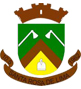 EDITAL N° 003/2017A Comissão nomeada pelo Decreto N° 24/2017 de 29 de Maio de 2017, responsável por coordenar o Processo Seletivo Simplificado N° 003/2017, após analisar a documentação necessária ao desempate (conforme o Item “5 – CRITÉRIOS DE DESEMPATE” do Edital N°003/2017) divulga a lista de classificação FINAL da prova realizada no dia 25/06/2017:AGENTE OPERACIONAL DE SERVIÇOS DIVERSOSSERVENTE GERAL E MERENDEIRAAGENTE OPERADOR DE MÁQUINASENGENHEIRO CIVILATENÇÃOConforme o Edital N° 003/2017 a Comissão responsável por coordenar o Processo Seletivo,destaca:Após serem analisados os documentos destacados no item “5 – CRITÉRIOS DE DESEMPATE” do Edital N° 003/2017, segue a lista de CLASSIFICAÇÃO FINAL. A aprovação e classificação do candidato NÃO constituem garantia de contratação, sendo que a Administração Municipal irá convocar os candidatos classificados de acordo com a disponibilidade e necessidade.As vagas a serem preenchidas compõem Cadastro reserva, conforme tabela do item I do presente edital;O candidato que se sentir prejudicado em qualquer fase do processo seletivo poderá interpor recurso no prazo de 48 horas (dias úteis), até a homologação do resultado final, contadas da publicação do ato, o qual será julgado pela coordenação do processo seletivo;Santa Rosa de Lima, 30 de Junho de 2017.CLASSIFICADOS1°Rafael Schotten de Souza10,02°Evandro Boeing9,53°Valdair de Oliveira9,04°Joelson Kuhnen9,05°Eduardo Leeser8,06°Anderson Oening8,07°Simão Warmling8,08°Claudenir Laurindo7,59°Aleir Donizete Pereira Martins7,010°Valdir Weber5,511°Djalma May5,012°Adilson Kulkamp4,5DESCLASSIFICADOSFelipe Schmidt3,5Sebastião de Oliveira0,0Tailor Pikler de Oliveira0,0CLASSIFICADOS1°Diana Kulkamp10,02°Ramone Claudino Nascimento10,03°Gizele Hermesmeyer Brito10,04°Karla Schmitz10,05°Maise Medeiros10,06°Julia Schmitz10,07°Milena Dutra10,08°Adriana Medeiros10,09°Iara Da Silva Vandresen9,510°Bruna Willemann9,511°Tatiane Aparecida Cordeiro9,512°Crisleine Schmitz9,513°Klairi Lucia Dutra9,514°Jessica de Oliveira9,515°Graziela da Silva9,016°Joice Oenning Schmidt9,017°Kaliny Floriano9,018°Kerolain Luzia Dutra9,019°Nadia de Oliveira9,020°Antenilda Miranda de Souza8,521°Suzamar Warmling Martins8,522°Bruna de Melo8,523°Ivania Dutra7,524°Sandra Cerny7,525°Onesia Boeing Philippi7,026°Luzinete Werner7,027°Andreia dos Santos6,0CLASSIFCADOS1°Fabricio Heidemann8,02°Jean Marcelo da Silva Vandresen7,53°Juvenal Medeiros5,0CLASSIFICADOSNota1°Henrique Boeing9,02°Ramon Baumann7,53°Vanderleia May6,04°Rafael Baumann5,5